Reunión de  Consejo de Padres de Educación Especial (SpedPAC) 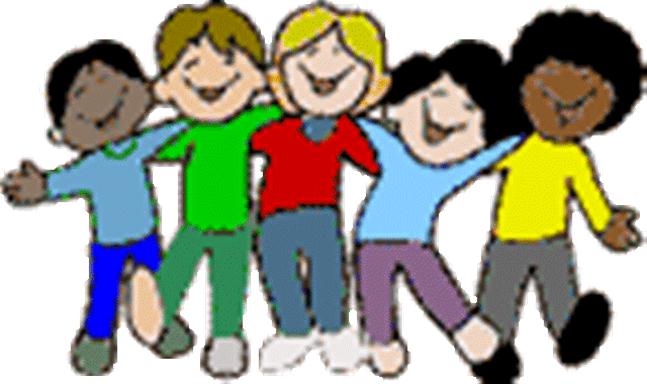 Presenta:Plan de TransiciónCapítulo 688 del Massachusetts Acta del 1983 (también conocido como la Ley de Cumplir 22 Años) estipula que un estudiante que recibe educación especial, el cual por la severidad de su impedimento puede requerir seguimiento de servicios por su incapacidad después de salir (sea graduado o cumplir 22 años, lo primero que ocurra) será ofrecido plan de transición especifico y coordinado). Como tal, la ley establece la Oficina de Plan de Transición (BTP).  La función primaria del BTP es asegurar que para todos los estudiantes bajo el Capítulo 688, plan de transición formal ocurra de acuerdo al proceso escrito arriba.Presentado por: Dra. Barbara CataldoDr. Cataldo ha trabajado en el campo de la educación desde hace 35 años. Enseñó durante dieciséis años antes de su  transición a la oficina central. Dr. Cataldo escribió el currículo para ayudar a los estudiantes con necesidades de funcionamiento ejecutivos y crear planes de tecnología para ayudar a los estudiantes de educación especial con el aprendizaje. La lectura es un objetivo principal para la Dra. Cataldo.  Ha impartido talleres sobre desarrollo de lectura y comprensión tanto a nivel local como nacional.Martes, Noviembre 28, 20173:30-5:00 PM25 Cole Ave.En la cafetería (Refrigerios) 